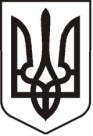 У К Р А Ї Н АЛ У Г А Н С Ь К А    О Б Л А С Т ЬП О П А С Н Я Н С Ь К А    М І С Ь К А    Р А Д АШОСТОГО  С К Л И К А Н Н ЯРОЗПОРЯДЖЕННЯміського  голови20.11. 2019              м. Попасна                                  №02-02/271Про видачу ордера Попаснянському КП «СКП»на видалення дерев по вулицям:Миру, Суворова, Герцена, Шкільна, Героїв Чорнобиля, Шингірій, Крилова, провулку Механізаторів та площі Героїв, 1  Розглянувши звернення Тихонової І.В., Бордзій А.Ю, Трифонової З.В., Тулуб В.Ф., Кардашова В.В., Фіщенка О.В. та доповідну записку спеціаліста 1 категорії відділу житлово-комунального господарства ,архітектури, містобудування та землеустрою Нікітіна А.Г. відповідно до Правил утримання зелених насаджень у населених пунктах України, затверджених Наказом Міністерства будівництва, архітектури та житлово-комунального господарства України від 10 квітня 2006 року №105, Правил благоустрою території міста Попасна,  на виконання Програми розвитку та збереження зелених насаджень на території Попаснянської міської ради на 2018 – 2022 роки, затвердженої  рішенням Попаснянської міської ради від 22 грудня 2017 року № 91/12, керуючись п. 20 ч. 4 ст. 42 Закону України «Про місцеве самоврядування в Україні» та на підставі акту обстеження зелених насаджень № 22 складеного відповідною комісією 14 листопада 2019 року:Видати ордер Попаснянському КП «СКП» на видалення:двох тополь по вулиці Героїв Чорнобиля;двох тополь по вулиці Шингірій;двох тополь по вулиці Крилова;однієї тополі по вулиці Шкільна, 1;однієї тополі по вулиці Шкільна (поблизу трансформаторної підстанції);одного горіха волоського по вулиці Суворова, 7;двох абрикос по вулиці Суворова, 18;одного горіха волоського по вулиці Герцена, 4;трьох кленів, трьох каштанів, чотирьох горіхів волоських по вулиці Миру;двох тополь по провулку Механізаторів;двох тополь по площі Героїв, 1.2. Зобов’язати Попаснянське КП «СКП»:Забезпечити охорону праці та безпеку громадян при виконанні робіт.У термін двох діб прибрати місця видалення дерев.                                 3.Контроль за виконанням цього розпорядження покласти на відділ  житлово - комунального господарства, архітектури, містобудування та землеустрою виконкому міської ради.Міський голова					   Ю.І. ОнищенкоНікітін, 21089